		ΠΡΟΓΡΑΜΜΑ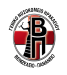 9.00-9.30 		Εγγραφές 9.30-10.00 		Χαιρετισμοί10.00 -10.30      1η Συνεδρία Προεδρείο:  Σ. Σπυριδόπουλος, Θ. ΜηλιώτηςΟμιλητές: Χρ. Μόκκας      Αιτιοπαθογένεια αυτοκτονικής συμπεριφοράςΑ. Δαλιάνη   Απόπειρα αυτοκαταστροφής: Α΄/γενής και Β΄/γενής πρόληψη Ε. Τσαπάκη    Ανθεκτικότητα και αυτοκτονικότητα. Αντίθετες και αποκλειστικές διαδρομές 10.30-11.00        2η Συνεδρία Προεδρείο:  Ι. Μουζάς, Μ. ΣκουλάςΟμιλητές: Μ. Σμυρνάκη	Προαγωγή ψυχικής υγείας μέσα από την πρόληψη και θεραπεία εξάρτησηςΜ. Κουλεντάκη  Αλκοόλ και ψυχική υγείαΝ. Λιοδάκη Ευαισθητοποίηση για πρόληψη χρήση αλκοόλ στους εφήβους11.00-11.10 	Διάλλειμμα11.10-11.30       1η Διάλεξη Προεδρείο:  Δ. Ξυδάκης «Αυτοκτονία και Κινηματογράφος», E. Θεμελή. 11.30-11.55        2η Διάλεξη Προεδρείο:  Ε. Χουρδάκη «Αυτοκτονία ο τελικός σταθμός μιας πορείας αποδόμησης της πολυπλοκότητας του Εαυτού», Π. Χρυσός 11.55-12.15        3η Συνεδρία Προεδρείο:  Φ. Γαβαλάκη,  Στ. ΜονέζηςΟμιλητές:Ε. Φαζάκης      Αυτοκτονίες στο νομό Λασιθίου Αικ. Μπιτζαράκη Αυτοκτονία στην εφηβείαΚ. Λαυρεντάκη – Μ. Καραβιτάκη Διαχείρηση αυτοκτονικού ασθενή από επαγγελματίες υγείαςΝ. Παπανικολάου Αυτοκτονία στη Κρήτη – Διαχείριση πένθους12.15-12.30  Διάλλειμμα12.30- 13.00  4η ΣυνεδρίαΠροεδρείο:  Θ. Βασιλόπουλος, Μ. Τζωρμπατζάκη Ομιλητές:Χ. Πετράκη Αναπνευστική και νευρομυική χαλάρωση στην αντιμετώπιση του άγχους   και τη μείωση  επικινδυνότητας για αυτοκτονίαΣ. Λιναρδάκης Ευεξία και διατροφή Ε. Αναστασιάδη - Γ. Ζαχαριουδάκης Προαγωγή υγείας και Φυσικοθεραπεία